Morning Prayer for Healing and WholenessSep 6, 2023Opening Hymn  Surely the PresenceSurely the presence of the Lord is in this placeI can feel His mighty power and His graceI can feel the brush of angel’s wingsI see glory on each faceSurely the presence of the Lord is in this placeThe Officiant says to the peopleDearly beloved, we have come together in the presence ofAlmighty God our heavenly Father, to render thanks for thegreat benefits that we have received at his hands, to set forthhis most worthy praise, to hear his holy Word, and to ask, forourselves and on behalf of others, those things that arenecessary for our life and our salvation.  And so that we mayprepare ourselves in heart and mind to worship him, let uskneel in silence, and with penitent and obedient heartsconfess our sins, that we may obtain forgiveness by hisinfinite goodness and mercy.Silence is kept.Officiant and People togetherAlmighty and most merciful Father,we have erred and strayed from thy ways like lost sheep,we have followed too much the devices and desires of our    own hearts,we have offended against thy holy laws,we have left undone those things which we ought to    have done,and we have done those things which we ought not to    have done.But thou, O Lord, have mercy upon us,spare thou those who confess their faults,restore thou those who are penitent,according to thy promises declared unto mankindin Christ Jesus our Lord;and grant, O most merciful Father, for his sake,that we may hereafter live a godly, righteous, and sober life,to the glory of thy holy Name.  Amen.The Officiant saysThe Almighty and merciful Lord grant us absolution andremission of all our sins, true repentance, amendment oflife, and the grace and consolation of his Holy Spirit.  Amen.The Invitatory and PsalterOfficiant 	O Lord, open thou our lips.People	And our mouth shall show forth thy praise.Officiant and PeopleGlory to the Father, and to the Son, and to the Holy Spirit: asit was in the beginning, is now, and will be forever.  Amen. Alleluia!The Lord is full of compassion and mercy:  O come, let us adore him.Alleluia.JubilateSee attached music and wordsChrist our Passover   Pascha nostrum1 Corinthians 5:7-8; Romans 6:9-11; 1 Corinthians 15:20-22All read togetherAlleluia.Christ our Passover is sacrificed for us; *    therefore let us keep the feast,Not with old leaven,neither with the leaven of malice and wickedness, *  but with the unleavened bread of sincerity and truth. Alleluia.Christ being raised from the dead dieth no more; *    death hath no more dominion over him.For in that he died, he died unto sin once; *    but in that he liveth, he liveth unto God.Likewise reckon ye also yourselves to be dead indeed unto sin, *   but alive unto God through Jesus Christ our Lord.  Alleluia.Christ is risen from the dead, *    and become the first fruits of them that slept.For since by man came death, *    by man came also the resurrection of the dead.For as in Adam all die, *    even so in Christ shall all be made alive.  Alleluia.Psalm 23:1-6TogetherThe Lord is my shepherd;
I shall not [a]want.
2 He makes me to lie down in [b]green pastures;
He leads me beside the [c]still waters.
3 He restores my soul;
He leads me in the paths of righteousness
For His name’s sake.4 Yea, though I walk through the valley of the shadow of death,
I will fear no evil;
For You are with me;
Your rod and Your staff, they comfort me.5 You prepare a table before me in the presence of my enemies;
You anoint my head with oil;
My cup runs over.
6 Surely goodness and mercy shall follow me
All the days of my life;
And I will [d]dwell in the house of the Lord
[e]Forever.
Glory to the Father, and the Son, and to the Holy Spirit: *  as it was in the beginning, is now, and will be forever. Amen.The LessonsA Reading from Isaiah 33: 2-6Context:  In Chapter 32, Isaiah calls out those who are being complacent.  Difficult times are coming and people need to be prepared.  Then, in the closing of the chapter Isaiah tells the people there will be peace in God’s reign…”the work of righteousness will be peace….and the effect of righteousness quietness and assurance forever.”  O Lord, be gracious to us; We have waited for You.
Be [a]their arm every morning, Our salvation also in the time of trouble.
3 At the noise of the tumult the people shall flee; When You lift Yourself up, the nations shall be scattered; 4 And Your plunder shall be gathered Like the gathering of the caterpillar;
As the running to and fro of locusts, He shall run upon them.5 The Lord is exalted, for He dwells on high; He has filled Zion with justice and righteousness.
6 Wisdom and knowledge will be the stability of your times, And the strength of salvation; The fear of the Lord is His treasure.The Word of the Lord.Answer 	Thanks be to God.A Song of Creation  Benedicite, omnia opera DominiIn unisonI Invocation O all ye works of the Lord, bless ye the Lord;Praise Him and magnify Him forever.O ye angels of the Lord, bless ye the Lord;Praise Him and magnify Him forever.IV The People of GodO ye people of God, bless ye the Lord;O ye priests of the Lord, bless ye the Lord;O ye servants of the Lord, bless ye the Lord;Praise Him and magnify Him forever.O ye spirit and souls of the righteous, bless ye the Lord;O ye holy and humble men of heart, bless ye the Lord.Let us bless the Father, the Son and the Holy Spirit; praise Him and magnify Him forever.   Glory to the Father, and to the Son, and to the Holy Spirit: *  as it was in the beginning, is now, and will be forever. Amen.A Reading from the Gospel of Luke 6: 6-11 Context:  At the beginning of Chapter 6, Luke tells us that Jesus and his disciples have entered a grain field, and the disciples are eating some of the grain.  The Pharisees complain that what they are doing is not lawful.  Jesus reminds them of what David did and then announces that He is the Lord of the Sabbath.6 Now it happened on another Sabbath, also, that He entered the synagogue and taught. And a man was there whose right hand was withered. 7 So the scribes and Pharisees watched Him closely, whether He would heal on the Sabbath, that they might find an accusation against Him. 8 But He knew their thoughts, and said to the man who had the withered hand, “Arise and stand here.” And he arose and stood. 9 Then Jesus said to them, “I will ask you one thing: Is it lawful on the Sabbath to do good or to do evil, to save life or [b]to destroy?” 10 And when He had looked around at them all, He said to [c]the man, “Stretch out your hand.” And he did so, and his hand was restored [d]as whole as the other. 11 But they were filled with rage, and discussed with one another what they might do to Jesus.The Word of the Lord.Answer 	Thanks be to God.The Apostles’ CreedOfficiant and People togetherI believe in God, the Father almighty,    maker of heaven and earth;And in Jesus Christ his only Son our Lord;    who was conceived by the Holy Ghost,    born of the Virgin Mary,    suffered under Pontius Pilate,    was crucified, dead, and buried.    He descended into hell.    The third day he rose again from the dead.    He ascended into heaven,    and sitteth on the right hand of God the Father almighty.    From thence he shall come to judge the quick and the dead.I believe in the Holy Ghost,    the holy catholic Church,    the communion of saints,    the forgiveness of sins,    the resurrection of the body,    and the life everlasting.  Amen.The PrayersOfficiant	The Lord be with you.People	And with thy spirit.Officiant	Let us pray.Song of PreparationHide me Lord in Your holiness; every fear I now confess.Praise to You forgiving Lord.Hide me in Your holiness.Hide me in Your holiness.Officiant and PeopleOur Father, who art in heaven,    hallowed be thy Name,    thy kingdom come,    thy will be done,       on earth as it is in heaven.Give us this day our daily bread.And forgive us our trespasses,    as we forgive those who trespass against us.And lead us not into temptation,    but deliver us from evil.For thine is the kingdom, and the power, and the glory,    for ever and ever.  Amen.Suffrage AThe people respond with the bolded verseV.   O Lord, show thy mercy upon us;R.	And grant us thy salvation.V.	Endue thy ministers with righteousness;R.	And make thy chosen people joyful.V.	Give peace, O Lord, in all the world;R.	For only in thee can we live in safety.V.	Lord, keep this nation under thy care;R.	And guide us in the way of justice and truth.V.	Let thy way be known upon earth;R.	Thy saving health among all nations.V.	Let not the needy, O Lord, be forgotten;R.	Nor the hope of the poor be taken away.V.	Create in us clean hearts, O God;R.	And sustain us with thy Holy Spirit.From Max Lucado’s He Still Moves StonesWe don’t know her name, but we know her situation. Her world was midnight black. Grope-in-the-dark-and-hope-for-help black. Read these two verses and see what I mean:A large crowd followed Jesus and pushed very close around him.  Among them was a woman who had been bleeding for twelve years. She had suffered very much from many doctors and had spent all the money she had, but instead of improving, she was getting worse.(Mark 5:24—26)  “If I can just touch his clothes she thinks, “I will be healed” (v. 28).She was a bruised reed: “bleeding for twelve years,” “suffered very much’ “spent all the money she had,” and “getting worse.”  A healthy lady never would have appreciated the power of a touch of the hem of his robe. But this woman was sick . . . and when her dilemma met his dedication, a miracle occurred. Her part in the healing was very small. All she did was extend her arm through the crowd. “If only I can touch him.” What’s important is not the form of the effort but the fact of the effort. The fact is, she did something. She refused to settle for sickness another day and resolved to make a move.  Healing begins when we do something. Healing begins when we reach out. Healing starts when we take a step.  God’s help is near and always available, but it is only given to those who seek it. Nothing results from apathy. The great work in this story is not the mighty healing that occurred. But the great truth is that the healing began with her touch. And with that small, courageous gesture, she experienced Jesus’ tender power. Intercessory Prayer for Healing O God of heavenly powers, by the might of your command you drive away from the bodies of Your children all sickness and all infirmity: Be present in your holiness and the power of Your Spirit to touch and heal:  ____________________________________________________________________________________________________________________________________Take away their suffering, illness and pain and may they be banished, and their strength restored; and that, their health being renewed, they may bless your holy Name; through Jesus Christ our Lord.  AmenThe General ThanksgivingOfficiant and PeopleAlmighty God, Father of all mercies,we thine unworthy servantsdo give thee most humble and hearty thanksfor all thy goodness and loving-kindnessto us and to all men.We bless thee for our creation, preservation,and all the blessings of this life;but above all for thine inestimable lovein the redemption of the world by our Lord Jesus Christ,for the means of grace, and for the hope of glory.And, we beseech thee,give us that due sense of all thy mercies,that our hearts may be unfeignedly thankful;and that we show forth thy praise,not only with our lips, but in our lives,by giving up ourselves to thy service,and by walking before theein holiness and righteousness all our days;through Jesus Christ our Lord,to whom, with thee and the Holy Ghost,be all honor and glory, world without end.  Amen.Let us bless the Lord. Alleluia, Alleluia, Alleluia!Thanks be to God. Alleluia, Alleluia, Alleluia!OfficiantGlory to God whose power, working in us, can do infinitelymore than we can ask or imagine:  Glory to him fromgeneration to generation in the Church, and in Christ Jesusfor ever and ever.  Amen.  Ephesians 3:20Closing Hymn  Open Our Eyes LordOpen our eyes Lord, we want to see JesusTo reach out and touch Him, and tell Him we love HimOpen our ears Lord, and help us to listenOpen our eyes Lord, we want to see JesusAttach Jubilate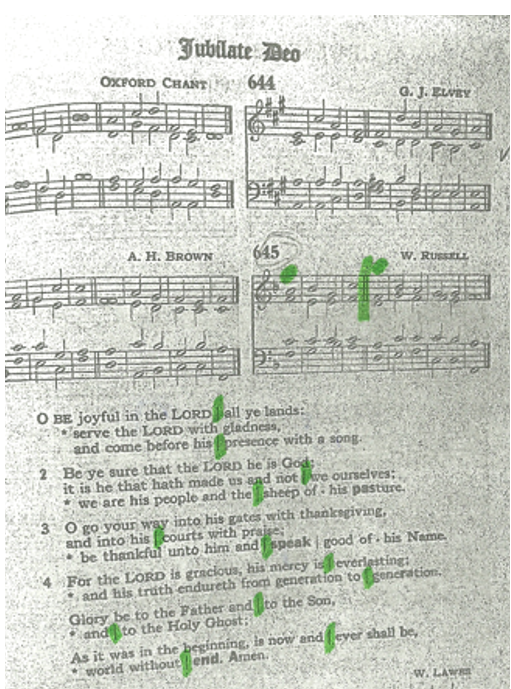 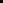 